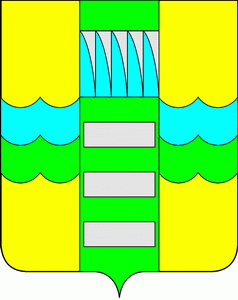 В целях приведения в соответствие с решением Совета депутатов муниципального образования город Саяногорск от 19.02.2019 №169 «О внесении изменений в решение Совета депутатов муниципального образования город Саяногорск от 25.12.2018 №120 «О бюджете муниципального образования  город Саяногорск на 2019 и на плановый период 2020 и 2021 годов», руководствуясь постановлением Администрации муниципального образования г. Саяногорск от 02.07.2015 №626 «Об утверждении Порядка разработки, утверждения, реализации и оценки эффективности муниципальных программ муниципального образования город Саяногорск», статьей 32 Устава муниципального образования город Саяногорск, утвержденного решением Саяногорского городского Совета  депутатов от 31.05.2005 №35, Администрация муниципального образования город Саяногорск ПОСТАНОВЛЯЕТ:		1. Внести в приложение к постановлению Администрации муниципального образования г.Саяногорск от 15.04.2019 № 251 «Об утверждении муниципальной программы «Переселение граждан из аварийного жилищного фонда на территории муниципального образования город Саяногорск в 2019 - 2021 годах», следующие изменения:		1.1. В паспорте муниципальной программы «Развитие жилищно-коммунального хозяйства и транспортной системы муниципального образования город Саяногорск на 2016-2021 годы» (далее – муниципальная программа):Позицию, касающуюся объемов бюджетных средств изложить в следующей редакции:«».1.2. Раздел 4 «Перечень основных мероприятий муниципальной программы» изложить в следующей  редакции:«4. Перечень основных мероприятий муниципальной программы3. Настоящее постановление вступает в силу после дня его официального опубликования и распространяется на правоотношения, возникшие с 01.01.2019 года.4. Отделу по взаимодействию со СМИ и связям с общественностью опубликовать настоящее постановление в средствах массовой информации и разместить на официальном сайте муниципального образования город Саяногорск в сети Интернет. 5. Контроль за исполнением настоящего постановления возложить на заместителя Главы муниципального образования г.Саяногорск по жилищно-коммунальному хозяйству, транспорту и строительству.Проект постановления размещен на официальном сайте муниципального образования город Саяногорск для независимой антикоррупционной экспертизы 31.10.2019 по 06.11.2019Исп. Тел. Рассылка: в дело, КЖКХиТ, Отдел по взаимодействию со СМИ и связям с общественностью, «БФУ администрации г.Саяногорска»О внесении изменений в постановление Администрации муниципального образования г.Саяногорск от 15.04.2019 № 251Объемы бюджетных средствобщий объем финансирования составляет 45976,2 тысяч рублей, в том числе:за счет средств местного бюджета муниципального образования город Саяногорск  15 310,1 тысяч рублей:2019 год – 1086,2 тысяч рублей;2020 год – 14223,9 тысяч рублей;2021 год - - 0,00 тысяч рублей;за счет средств, поступивших от государственной корпорации - Фонд содействия реформированию жилищно-коммунального хозяйства:2019 год – 30453,9 тысяч рублей.за счет средств республиканского бюджета Республики Хакасия2019 год – 212,2 тысяч рублей.№ п/пНаименование мероприятияИсточники финансированияОбъем финансирования по годам,                           тыс. руб.                Объем финансирования по годам,                           тыс. руб.                Объем финансирования по годам,                           тыс. руб.                Объем финансирования по годам,                           тыс. руб.                Ответственныйисполнитель№ п/пНаименование мероприятияИсточники финансирования2019202020202021Ответственныйисполнитель1. Задача – переселение граждан из аварийных многоквартирных домов . расположенных на территории муниципального образования город Саяногорск, признанных таковыми до 1 января 2017 года в установленном порядке в связи с физическим износом в процессе их эксплуатации, собственники помещений в которых проявили готовность участвовать в Программе1. Задача – переселение граждан из аварийных многоквартирных домов . расположенных на территории муниципального образования город Саяногорск, признанных таковыми до 1 января 2017 года в установленном порядке в связи с физическим износом в процессе их эксплуатации, собственники помещений в которых проявили готовность участвовать в Программе1. Задача – переселение граждан из аварийных многоквартирных домов . расположенных на территории муниципального образования город Саяногорск, признанных таковыми до 1 января 2017 года в установленном порядке в связи с физическим износом в процессе их эксплуатации, собственники помещений в которых проявили готовность участвовать в Программе1. Задача – переселение граждан из аварийных многоквартирных домов . расположенных на территории муниципального образования город Саяногорск, признанных таковыми до 1 января 2017 года в установленном порядке в связи с физическим износом в процессе их эксплуатации, собственники помещений в которых проявили готовность участвовать в Программе1. Задача – переселение граждан из аварийных многоквартирных домов . расположенных на территории муниципального образования город Саяногорск, признанных таковыми до 1 января 2017 года в установленном порядке в связи с физическим износом в процессе их эксплуатации, собственники помещений в которых проявили готовность участвовать в Программе1. Задача – переселение граждан из аварийных многоквартирных домов . расположенных на территории муниципального образования город Саяногорск, признанных таковыми до 1 января 2017 года в установленном порядке в связи с физическим износом в процессе их эксплуатации, собственники помещений в которых проявили готовность участвовать в Программе1. Задача – переселение граждан из аварийных многоквартирных домов . расположенных на территории муниципального образования город Саяногорск, признанных таковыми до 1 января 2017 года в установленном порядке в связи с физическим износом в процессе их эксплуатации, собственники помещений в которых проявили готовность участвовать в Программе1. Задача – переселение граждан из аварийных многоквартирных домов . расположенных на территории муниципального образования город Саяногорск, признанных таковыми до 1 января 2017 года в установленном порядке в связи с физическим износом в процессе их эксплуатации, собственники помещений в которых проявили готовность участвовать в Программе1.1.Мероприятие 1переселение граждан из аварийных многоквартирных домов, признанных таковыми до 01 января 2017 года в установленном порядке в связи с физическим износом в процессе их эксплуатациисредства республиканскогобюджета Республики Хакасия217,2217,20,000,00Комитет по жилищно-коммунальному хозяйству и транспорту г. Саяногорска1.1.Мероприятие 1переселение граждан из аварийных многоквартирных домов, признанных таковыми до 01 января 2017 года в установленном порядке в связи с физическим износом в процессе их эксплуатациисредства местного бюджета217,114223,914223,90,00Комитет по жилищно-коммунальному хозяйству и транспорту г. Саяногорска1.1.Мероприятие 1переселение граждан из аварийных многоквартирных домов, признанных таковыми до 01 января 2017 года в установленном порядке в связи с физическим износом в процессе их эксплуатациииные источники (средства Фонда содействия реформированию ЖКХ)30878,230878,20,000,00Комитет по жилищно-коммунальному хозяйству и транспорту г. Саяногорска1.2Мероприятия 2 по снижению аварийного жилищного фондасредства местного бюджета874,1874,10,000,00Комитет по жилищно-коммунальному хозяйству и транспорту г. Саяногорска1.3.Мероприятие 3Снос аварийного жилищного фондасредства республиканскогобюджета Республики Хакасия0,000,000,000.00Комитет по жилищно-коммунальному хозяйству и транспорту г. Саяногорска1.3.Мероприятие 3Снос аварийного жилищного фондасредства местного бюджета0,000,000,00текущее финансированиеКомитет по жилищно-коммунальному хозяйству и транспорту г. Саяногорска1.3.Мероприятие 3Снос аварийного жилищного фондаиные источники (средства Фонда содействия реформированию ЖКХ)0,000,000,000,00Комитет по жилищно-коммунальному хозяйству и транспорту г. СаяногорскаИТОГО по задаче 1средства республиканскогобюджета Республики Хакасия217,20,000,000,00Комитет по жилищно-коммунальному хозяйству и транспорту г. СаяногорскаИТОГО по задаче 1средства местного бюджета1086,214223,914223,90,00Комитет по жилищно-коммунальному хозяйству и транспорту г. СаяногорскаИТОГО по задаче 1иные источники (средства Фонда содействия реформированию ЖКХ)30878,20,000,000,00Комитет по жилищно-коммунальному хозяйству и транспорту г. СаяногорскаВСЕГО по муниципальной программесредства республиканскогобюджета Республики Хакасия217,20,000,000,00Комитет по жилищно-коммунальному хозяйству и транспорту г. СаяногорскаВСЕГО по муниципальной программесредства местного бюджета1086,214223,914223,90,00Комитет по жилищно-коммунальному хозяйству и транспорту г. СаяногорскаВСЕГО по муниципальной программеиные источники (средства Фонда содействия реформированию ЖКХ)30878,20,000,000,00Комитет по жилищно-коммунальному хозяйству и транспорту г. СаяногорскаИТОГО по муниципальной программе в целом за счет всех источников финансирования31752,314223,914223,90,00Глава муниципального образования город СаяногорскМ.А.ВаловСОГЛАСОВАНО:Первый заместитель Главы муниципального образования г. СаяногорскЕ.Г.РяшенцеваЗаместитель Главы муниципального образования г. Саяногорск по жилищно-коммунальному хозяйству, транспорту и строительствуС.А.БорисовЗаместитель Главы муниципального образования г. Саяногорск по правовым вопросамИ.А.ДаниловУправляющий делами Администрации муниципального образованияг. СаяногорскА.Г.КозловскаяРуководитель «Бюджетно-финансового управления администрации города Саяногорска»И.В.ПожарРуководитель Комитета по жилищно-коммунальному хозяйству и транспорту г. СаяногорскаВ.С.Кузьмин